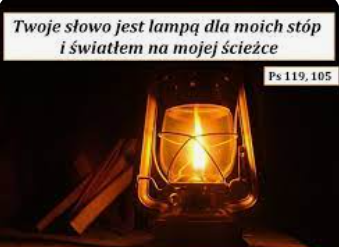 PLAN DNIA WSPÓLNOTY Rejonu  Zawierciańskiego   11 grudzień 2022, Niegowa15:30 – Msza święta w Mirowie16:30 – Przejazd do kościoła w Niegowej16:45 – Namiot Spotkania przed Najświętszym Sakramentem w Niegowej 17:00 – Konferencja17:15 – Przerwa i przejście do niegowskiej „Stodoły”17:30 – Spotkanie w grupach18:00 – AgapaProsimy, w miarę możliwości, aby uczestnicy przynieśli do wspólnego stołu coś smacznego. Zapraszamy!